01-256 АЛ-30/40(4320) модель ПМ-506Р пожарная автолестница рабочей высотой до 30 м с насосом ПН-40УВ 40 л/с на шасси Урал-4320-1912-41 6х6, нагрузка на вершину до 160 кг, вылет 16 м, пенобак 300 л, г/п в качестве крана 1 тн, боевой расчет 6, полный вес 13.68 тн, ЯМЗ-236НЕ2 230 лс, 80 км/час, ОАО Пожтехника г. Торжок, с середины 2000-х г.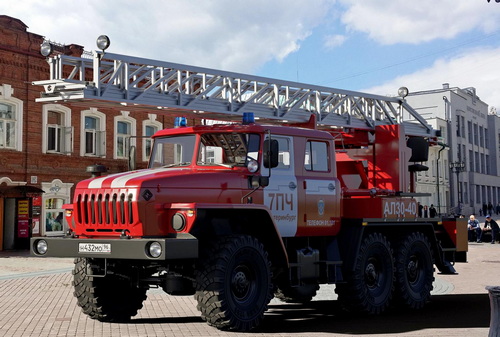 Автолестница пожарная АЛ-30/40(4320)предназначена для:- доставки к месту проведения спасательных, противопожарных и аварийно-востановительных работ боевого расчета и необходимого пожарно-технического вооружения и оборудования;- подъема боевого расчета, ПТВ и оборудования на высоту до 30 метров;- обеспечения возможности эффективного проведения спасательных и аварийно-восстановительных работ и тушения очагов пожаров на высоте;- эвакуация людей с высоты до 30 метров по маршруту лестницы или при помощи эластичного спасательного рукава;- подача огнетушащих веществ с вершины лестницы;- использования в качестве грузоподъемного крана при сложенном комплекте колен.Основные составные части автолестницы: шасси, насосная установка, силовая группа, основание опорное, поворотное основание, механизм выдвигания, комплект колен, пульт управления, гидрооборудование, электрооборудование, платформа, одиночный ЗИП. Установка насосная расположена в кабине боевого расчета и предназначена для подачи огнетушащего вещества через напорные рукава к водяному стволу или пеногенератору, установленному на вершине лестницы. Забор воды в насос осуществляться от водоема, гидранта, либо от рядом стоящей автоцистерны.Насосная установка состоит из пожарного насоса ПН-40УВ с пеносмесителем, всасывающего или напорных патрубков, контрольно-измерительных приборов и запорных винтелей.Силовая группа предназначена для подачи рабочей жидкости от гидронасоса к дополнительным органам гидропривода автолестницы.В состав силовой группы ходят: коробка отбора мощности (КОМ), гидронасос, масляный бак, фильтр, ручной насос, гидроаппаратура управления, трубопроводы. Пожарно-техническое вооружение размещено в отсеках платформы, оснащенных элементами крепления.Электрооборудование автолестницы состоит из электрооборудования базового шасси и дополнительного электрооборудования, обусловленного специализацией данной модели.Питание дополнительного электрооборудования осуществляется напряжением 24 В постоянного тока от бортовой сети шасси по однопроводной электрической схеме.В состав электрооборудования автолестницы входят: пульт управления опорами, щиток управления, маяки, фары (прожектора), соединительные ящики, индуктивные датчики, концевые выключатели, переговорное устройство, блок переключателей, щиток контроля.Элементы электрооборудования соединены между собой проводами и кабелями.Дополнительное электрооборудование автолестницы обеспечивает: контроль за включением и отключением "КОМ" гидронасоса и "ДОМ" водяного насоса, положением дверей отсеков в транспортном положение автолестницы;дистанционный пуск и остановка двигателя.Основные технические характеристики (ТУ 4854-356-21352393-2004)Источник: avtoural.ruКомплектация:Изготовитель оставляет за собой право вносить в модель конструктивные изменения, не влияющие на основные технические характеристики.Технические характеристики шасси Урал 4320-1912-40Базовое шассиУрал 4320-1912-40Колесная формула6x6Боевой расчет, вкл. водителя, чел.6Емкость пенобака, л300Полная масса пожарного автомобиля, кг13 680Максимальная скорость, км/ч80Угол преодолеваемого подъема, %32Наименьший радиус разворота, м11,6Емкость топливного бака, л300Дорожный просвет, мм360Габаритные размеры автомобиля, мм10150x2500x3400ЛестницаЛестницаВысота подъема лестницы, м30Угол поворота стрелы вправо и влево, градне ограниченРабочий диапазон подъема в вертикальной плоскости, град.от -4° до +75°Рабочий вылет от оси вращения подъемно-поворотного устройства с макс. нагрузкой на вершине, м16Макс. рабочая нагрузка на вершину неприслоненной лестницы при макс. вылете, кгс, не менее160Время маневров лестницы, с, при:подъеме от 0° до 75° и опускании от 75° до 0°25выдвигании и сдвигании на полную длину25повороте на 360° вправо и влево45Время установки на выносные опоры, с45Грузоподъемность лестницы в качестве крана, кг1000Краткие характеристики насосной установкиКраткие характеристики насосной установкиТип насосаПН-40УВРасположение насосав кабине боевого расчетаПодача, л/с40Напор, м100Расход лафетного ствола, л/с20Кабина: тип кабины: цельнометаллическая, удвоенная, 6-местная, 4-дверная, оборудована повышенной термошумоизоляцией, системой вентиляции и отопления, регулируемым сиденьем водителяКабина: тип кабины: цельнометаллическая, удвоенная, 6-местная, 4-дверная, оборудована повышенной термошумоизоляцией, системой вентиляции и отопления, регулируемым сиденьем водителяДвигатель: модель/Тип: ЯМЗ-236НЕ2 дизельный, 4-тактный, 6-цилиндровый, с непосредственным вспрыском топлива, V-образный, соответствует стандарту "Евро-3"Двигатель: модель/Тип: ЯМЗ-236НЕ2 дизельный, 4-тактный, 6-цилиндровый, с непосредственным вспрыском топлива, V-образный, соответствует стандарту "Евро-3"Рабочий объем, л. 11,15Номинальная мощность при 2100 1/мин, кВт (л.с.)169 (230)Макс. крутящий момент при 1100-1300 мин-1, Н.мкгс/м882 (90)ТрансмиссияТрансмиссияРулевое управлениеСо встроенным гидравлическим усилителем двухстороннего действияСцеплениеЯМЗ-182, фрикционное, сухое, однодисковое, диафрагменное, с диафрагменной пружиной вытяжного типаКоробка передач   ЯМЗ-236У, механическая, трехходовая, пятиступенчатая с снхронизаторами на 2, 3, 4, 5 передачахРаздаточная коробкаМеханическая, двухступенчатая с блокируемым межосевым дифференциаломКарданная передачаОткрытая, с четырьмя валами, с шарнирами на игольчатых подшипникахВедущие мостыПроходного типа с верхним расположением главной передачиПодвескаПодвескаПередняяНа двух полуэллиптических рессорах с гидравлическими телескопическими амортизаторамиЗадняя    Балансирная с реактивными штангамиТормозная системаТормозная системаРабочая тормозная системаБарабанного типа с пневмогидравлическим приводомВспомогательная тормозная системаТормоз-замедлитель моторного типа, компрессионный, устанавливается в системе выпуска газовСтояночная тормозная системаТормозной механизм барабанного типа, установлен на выходном валу раздаточной коробкиЭлектрооборудованиеЭлектрооборудованиеСистема электрооборудованияОднопроводная, с номинальным напряжением 24ВАккумуляторная батарея2 шт., ёмкость 190 А·ч каждаяГенераторПеременного тока, мощность 1000 Вт, работает совместно с бесконтактным регулятором напряженияСтартерЭлектромагнитного включения, максимальная мощность 8,2 кВтРама: клепанная, удлиненная, состоит из двух штампованных лонжеронов, соединенных между собой поперечинамиРама: клепанная, удлиненная, состоит из двух штампованных лонжеронов, соединенных между собой поперечинамиКолесаКолесаТипДисковыеШины1200х500х508 156F ИД-284, пневматические, камерные, с регулируемым давлениемНаименованиеКол-воСпециальный инструмент и принадлежности, запасные чести к шасси1 к-тАнемометр ручной индуктивный1Колодка противооткатная2Веревка растяжная длиной 40 м с карабином2Веревка спасательная длинной 30 м в чехле1Огнетушитель порошковый ОП-5 (з)1Водосборник ВС-125У1Рукав спасательный секционный1Рукоятка для привода поворота1Рукоятка для ручного насоса1Аптечка для оснащения транспортных средств1Знак аварийной остановки1Гребенка1Подкладка4Головка соединительная ГП 70х502Головка соединительная ГП 80х502Головка соединительная ГП 80х702Генератор ГПС 600У2Задержка рукавная4Зажим рукавный4Ключ К-802Колонка пожарная КП1Комплект водительского инструмента1Комплект диэлектрический:боты диэлектрические1 параковер диэлектрический1ножницы для резки электропроводов1перчатки диэлектрические1 параКомплект одиночного ЗИП1Комплект средств индивидуальной защиты органов дыхания (СИЗОД)4Разветвление РТ-502Рукав КЩ д.32 мм, L= 4 м.1Рукав напорно-всасывающий д.75 мм, = 2 м8Рукав напорный д.51 мм, L = 20 м8Рукав напорный д.77 мм, L = 20 м4Рукав напорный д.77 мм, L = 4 м2Рукав для отвода выхлопных газов длиной 4 м с соединительной гайкой1Направляющий трос звена ГДЗС1Мосток рукавный2Полотно натяжное спасательное1Связка звена ГДЗС1Сетка всасывающая СВ-80 с тросом2Ствол РСК 3-701Ствол РСП-502Ствол РСП-701Ствол управляемый1Топор плотницкий1Фонарь ФОС1Фонарь ФПО3Лом ЛПЛ1Лом ЛПТ1Лопата штыковая1Комплектация Комплектация Наличие6х6, ЯМЗ 236НЕ2, ДЗК, ДОМОсновные характеристикиОсновные характеристикиКолесная формула6x6Масса снаряженного шасси, кг 8 740Полная масса автомобиля, кг21 000Масса груза, кг12 000Полная масса буксируемого прицепа (полуприцепа), кг11 500Максимальная скорость, км/ч80Емкость топливного бака, л300Дорожный просвет, мм360Внешний габаритный радиус поворота по буферу, м14Габаритные размеры автомобиля, мм8980х2500х2740ДвигательДвигательМодель/ТипЯМЗ-236НЕ2 дизельный, 4-тактный, 6-цилиндровый, с непосредственным вспрыском топлива , V-образный, "Евро-3". Оснащен предпусковым подогревателем.Рабочий объем, л. 11,15Номинальная мощность при 2100 1/мин, кВт (л.с.)169 (230)Макс. крутящий момент при 1100-1300 мин-1, Н.мкгс/м882 (90)ТрансмиссияТрансмиссияРулевое управлениеСо встроенным гидравлическим усилителем двухстороннего действияСцеплениеЯМЗ-182, фрикционное, сухое, однодисковое, диафрагменное, с диафрагменной пружиной вытяжного типаКоробка передач   ЯМЗ-236У, механическая, трехходовая, пятиступенчатая с снхронизаторами на 2, 3, 4, 5 передачахРаздаточная коробкаМеханическая, двухступенчатая с блокируемым межосевым дифференциаломКарданная передачаОткрытая, четырьмя валами, с шарнирами на игольчатых подшипникахВедущие мостыПроходного типа с верхним расположением главной передачиПодвескаПодвескаПередняяНа двух полуэллиптических рессорах с гидравлическими телескопическими амортизаторамиЗадняя    Балансирная с реактивными штангамиТормозная системаТормозная системаРабочая тормозная системаБарабанного типа с пневмогидравлическим приводомВспомогательная тормозная системаТормоз-замедлитель моторного типа, компрессионный, устанавливается в системе выпуска газовСтояночная тормозная системаТормозной механизм барабанного типа, установлен на выходном валу раздаточной коробкиКабинаКабинаТип кабиныЦельнометаллическая, 3-местная, 2-дверная, оборудована средствами повышенной термошумоизоляции, системой вентиляции и отопления, регулируемым сиденьем водителя, ЭлектрооборудованиеЭлектрооборудованиеСистема электрооборудованияОднопроводная, с номинальным напряжением 24ВАккумуляторная батарея2 шт., ёмкость 190 А·ч каждаяГенераторПеременного тока, мощность 1000 Вт, работает совместно с бесконтактным регулятором напряженияСтартерЭлектромагнитного включения, максимальная мощность 8,2 кВтРамаРамаТипКлепанная, состоит из двух штампованных лонжеронов, соединенных между собой поперечинамиМонтажная длина рамы под размещение оборудования, мм- без ДЗК мм.5 545- с установленным ДЗК, мм.4 965КолесаКолесаТипДисковыеШины1200х500х508 156F ИД-284, пневматические, камерные, с регулируемым давлениемРаспределение нагрузки автомобиля полной массыРаспределение нагрузки автомобиля полной массыНа передний мост5 300На заднюю тележку16 000Распределение нагрузки снаряженного автомобиляРаспределение нагрузки снаряженного автомобиля- на передний мост4 885- на заднюю тележку3 855